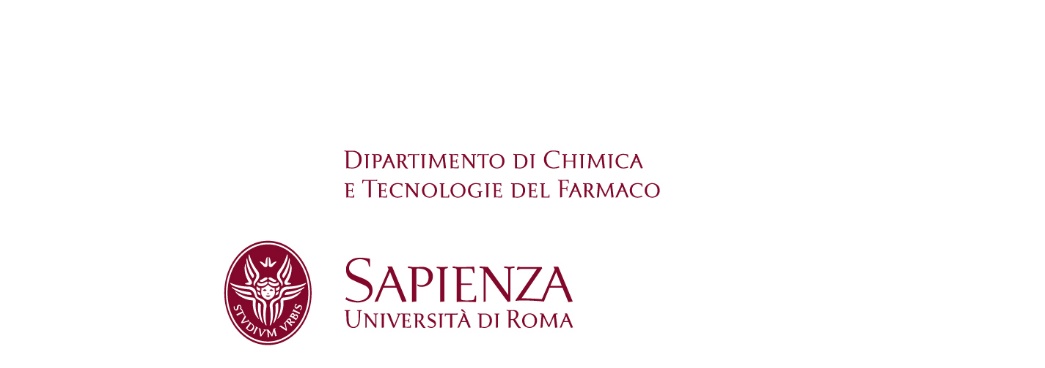 Allegato 2Al Direttore del Dipartimento di Chimica e Tecnologie del FarmacoUniversità degli Studi di Roma “La Sapienza” c.a. Prof. Claudio VillaniOggetto: Informazioni di cui all’art. 15, c.1, lett. c) del Decreto Legislativo 33/2013 (Riordino della disciplina riguardante gli obblighi di pubblicità, trasparenza e diffusione di informazioni da parte delle pubbliche amministrazioni) – Dichiarazione sostitutiva ai sensi del D.P.R.  n. 445/2000 e ss.mm.ii.Con la presente io sottoscritto  …………………………………….. nato il …………… a …………………(prov. …………………) in qualità di ……………………………………………………………….., per le finalità di cui all’art. 15, c.1 del D. Lgs. n. 33/2013,dichiaroai sensi degli artt. 46 e 47 del D. P. R. n. 445/2000, consapevole delle sanzioni penali previste dall’art. 76 del citato testo unico per le ipotesi di falsità in atti e dichiarazioni mendaci ivi indicate, di non svolgere incarichi, di non rivestire cariche presso enti di diritto privato regolati o finanziati dalla pubblica amministrazione , né di svolgere attività professionali.ovvero di svolgere  i seguenti incarichi o di rivestire le seguenti cariche presso enti di diritto privato regolati o finanziati dalla pubblica amministrazione  ovvero  di svolgere le seguenti attività professionali:………………………………………..……………………………………….……………………………………….Io sottoscritto unisco alla presente la fotocopia del seguente documento di identità: ………………………………………………………n. …………………………………….. rilasciato da ……………………………………………………………….il …………………………………………….. Roma 									Firma